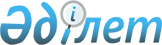 О переименовании улицы города Сергеевки района Шал акына Северо-Казахстанской областиСовместное постановление акимата района Шал акына Северо-Казахстанской области от 21 ноября 2016 года N 236 и решение маслихата района Шал акына Северо-Казахстанской области от 21 ноября 2016 года N 8/3. Зарегистрировано Департаментом юстиции Северо-Казахстанской области 21 декабря 2016 года N 3970
      В соответствии с подпунктом 4) пункта 1 статьи 6 Закона Республики Казахстан от 23 января 2001 года "О местном государственном управлении и самоуправлении в Республике Казахстан", подпунктом 5-1) статьи 12 Закона Республики Казахстан от 8 декабря 1993 года "Об административно – территориальном устройстве Республики Казахстан", с учетом мнения населения города Сергеевки района Шал акына Северо-Казахстанской области на основании заключения Северо-Казахстанской областной ономастической комиссии от 19 октября 2016 года акимат района Шал акына Северо-Казахстанской области ПОСТАНОВЛЯЕТ и маслихат района Шал акына Северо-Казахстанской области РЕШИЛ:

      1. Переименовать в городе Сергеевке района Шал акына Северо-Казахстанской области улицу Первомайскую в улицу имени Есима Шайкина. 

      Сноска. В пункт 1 внесено изменение на казахском языке, текст на русском не меняется в соответствии с совместным постановлением акимата района Шал акына Северо-Казахстанской области от 12.05.2017 № 87 и решением маслихата района Шал акына Северо-Казахстанской области от 12.05.2017 № 13/3 (вводятся в действие по истечении десяти календарных дней после дня их первого официального опубликования).

      2. Настоящие совместные постановление и решение вводятся в действие по истечении десяти календарных дней после дня его первого официального опубликования.
					© 2012. РГП на ПХВ «Институт законодательства и правовой информации Республики Казахстан» Министерства юстиции Республики Казахстан
				
      Аким района Шал акына
Северо-Казахстанской области

Е. Сагдиев

      Председатель
VIII сессии маслихата 
района Шал акына 
Северо-Казахстанской области

С. Окунев

      Секретарь маслихата 
района Шал акына 
Северо-Казахстанской области

О. Амрин
